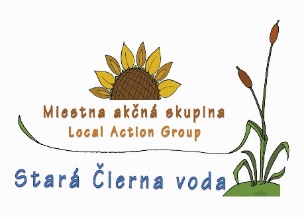 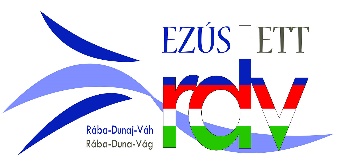 Príloha č. 1  CENOVÁ PONUKA - PRIESKUM TRHUNázov zákazky: 	„Publicita a komunikácia projektuˮNázov projektu: 	„Región vôd“ č. SKHU/ WETA/1901/4.1/ 006Identifikačné údaje Návrh uchádzača na plnenie kritéria na vyhodnotenie ponúk:*V prípade, že uchádzač nie je platcom DPH, upozorní na túto skutočnosť a uvedie cenu celkom.Som platcom DPH					Nie som platcom DPHObchodné meno uchádzača:Sídlo:Štatutárny zástupca:IČO:DIČ:IČ DPH:Telefón:E- mail:Číslo účtuPredmet zákazky„Publicita a komunikácia projektuˮ„Publicita a komunikácia projektuˮ„Publicita a komunikácia projektuˮPoložka (v zmysle bodu 6. Výzvy na predladanie ponúk)Jednotková cena bez DPH v EURPočet jednotiekCena celkom bez DPH v EURPropagačné materiály v celku1Mapa A3 v celku 1Baner projektu  1Cena celkom bez DPH v EURCena celkom bez DPH v EURCena celkom bez DPH v EURDPH 20% *DPH 20% *DPH 20% *Cena celkom s DPH v EURCena celkom s DPH v EURCena celkom s DPH v EURMiesto:	Dátum, pečiatka: